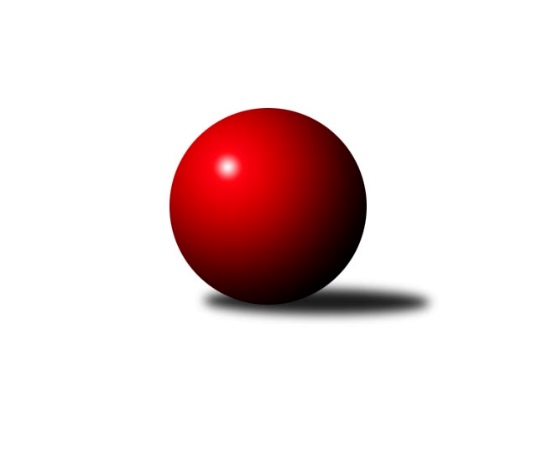 Č.8Ročník 2012/2013	26.5.2024 3.KLM A 2012/2013Statistika 8. kolaTabulka družstev:		družstvo	záp	výh	rem	proh	skore	sety	průměr	body	plné	dorážka	chyby	1.	Vltavan Loučovice	8	6	1	1	41.0 : 23.0 	(109.5 : 82.5)	3234	13	2157	1077	30.4	2.	TJ Sokol Spořice	8	6	0	2	40.0 : 24.0 	(107.0 : 85.0)	3225	12	2161	1064	25.8	3.	SKK Rokycany B	8	6	0	2	39.0 : 25.0 	(97.5 : 94.5)	3222	12	2170	1052	23.5	4.	TJ Kovohutě Příbram	8	6	0	2	38.0 : 26.0 	(98.0 : 94.0)	3210	12	2159	1052	26.5	5.	SKK Karlovy Vary	8	5	0	3	39.0 : 25.0 	(106.0 : 86.0)	3207	10	2169	1038	27.5	6.	TJ Jiskra Hazlov	8	4	1	3	36.5 : 27.5 	(98.5 : 93.5)	3177	9	2148	1029	28.3	7.	KK Konstruktiva Praha  B	8	3	0	5	28.0 : 36.0 	(87.5 : 104.5)	3097	6	2097	999	34.6	8.	TJ Slovan Karlovy Vary	8	3	0	5	26.5 : 37.5 	(87.5 : 104.5)	3151	6	2116	1035	30.1	9.	TJ Blatná	8	3	0	5	25.5 : 38.5 	(94.5 : 97.5)	3171	6	2140	1031	29.6	10.	TJ VTŽ Chomutov	8	2	0	6	26.0 : 38.0 	(93.0 : 99.0)	3151	4	2129	1022	37	11.	CB Dobřany	8	2	0	6	22.0 : 42.0 	(89.5 : 102.5)	3161	4	2151	1010	25.6	12.	TJ Sokol Kdyně	8	1	0	7	22.5 : 41.5 	(83.5 : 108.5)	3114	2	2108	1005	31.1Tabulka doma:		družstvo	záp	výh	rem	proh	skore	sety	průměr	body	maximum	minimum	1.	SKK Karlovy Vary	5	5	0	0	33.0 : 7.0 	(76.5 : 43.5)	3264	10	3332	3215	2.	SKK Rokycany B	5	4	0	1	25.0 : 15.0 	(67.0 : 53.0)	3342	8	3395	3248	3.	Vltavan Loučovice	4	3	1	0	23.0 : 9.0 	(58.0 : 38.0)	3231	7	3264	3185	4.	TJ Blatná	3	3	0	0	16.5 : 7.5 	(44.5 : 27.5)	3131	6	3146	3119	5.	TJ Sokol Spořice	4	3	0	1	21.0 : 11.0 	(56.5 : 39.5)	3295	6	3319	3264	6.	TJ Kovohutě Příbram	4	3	0	1	20.0 : 12.0 	(50.5 : 45.5)	3125	6	3157	3091	7.	KK Konstruktiva Praha  B	5	3	0	2	23.0 : 17.0 	(63.0 : 57.0)	3195	6	3220	3120	8.	TJ Jiskra Hazlov	3	2	0	1	15.0 : 9.0 	(34.5 : 37.5)	3167	4	3223	3056	9.	TJ Slovan Karlovy Vary	3	2	0	1	14.5 : 9.5 	(38.5 : 33.5)	3191	4	3229	3123	10.	CB Dobřany	4	2	0	2	18.0 : 14.0 	(55.0 : 41.0)	3214	4	3307	3159	11.	TJ Sokol Kdyně	3	1	0	2	10.0 : 14.0 	(33.0 : 39.0)	3178	2	3218	3155	12.	TJ VTŽ Chomutov	5	1	0	4	15.0 : 25.0 	(58.0 : 62.0)	3122	2	3148	3094Tabulka venku:		družstvo	záp	výh	rem	proh	skore	sety	průměr	body	maximum	minimum	1.	TJ Sokol Spořice	4	3	0	1	19.0 : 13.0 	(50.5 : 45.5)	3208	6	3296	3130	2.	Vltavan Loučovice	4	3	0	1	18.0 : 14.0 	(51.5 : 44.5)	3234	6	3444	3160	3.	TJ Kovohutě Příbram	4	3	0	1	18.0 : 14.0 	(47.5 : 48.5)	3232	6	3315	3146	4.	TJ Jiskra Hazlov	5	2	1	2	21.5 : 18.5 	(64.0 : 56.0)	3179	5	3278	3055	5.	SKK Rokycany B	3	2	0	1	14.0 : 10.0 	(30.5 : 41.5)	3182	4	3247	3146	6.	TJ VTŽ Chomutov	3	1	0	2	11.0 : 13.0 	(35.0 : 37.0)	3160	2	3207	3111	7.	TJ Slovan Karlovy Vary	5	1	0	4	12.0 : 28.0 	(49.0 : 71.0)	3143	2	3307	2984	8.	SKK Karlovy Vary	3	0	0	3	6.0 : 18.0 	(29.5 : 42.5)	3187	0	3282	3040	9.	KK Konstruktiva Praha  B	3	0	0	3	5.0 : 19.0 	(24.5 : 47.5)	3064	0	3166	3011	10.	CB Dobřany	4	0	0	4	4.0 : 28.0 	(34.5 : 61.5)	3148	0	3199	3106	11.	TJ Sokol Kdyně	5	0	0	5	12.5 : 27.5 	(50.5 : 69.5)	3098	0	3158	3042	12.	TJ Blatná	5	0	0	5	9.0 : 31.0 	(50.0 : 70.0)	3179	0	3381	3060Tabulka podzimní části:		družstvo	záp	výh	rem	proh	skore	sety	průměr	body	doma	venku	1.	Vltavan Loučovice	8	6	1	1	41.0 : 23.0 	(109.5 : 82.5)	3234	13 	3 	1 	0 	3 	0 	1	2.	TJ Sokol Spořice	8	6	0	2	40.0 : 24.0 	(107.0 : 85.0)	3225	12 	3 	0 	1 	3 	0 	1	3.	SKK Rokycany B	8	6	0	2	39.0 : 25.0 	(97.5 : 94.5)	3222	12 	4 	0 	1 	2 	0 	1	4.	TJ Kovohutě Příbram	8	6	0	2	38.0 : 26.0 	(98.0 : 94.0)	3210	12 	3 	0 	1 	3 	0 	1	5.	SKK Karlovy Vary	8	5	0	3	39.0 : 25.0 	(106.0 : 86.0)	3207	10 	5 	0 	0 	0 	0 	3	6.	TJ Jiskra Hazlov	8	4	1	3	36.5 : 27.5 	(98.5 : 93.5)	3177	9 	2 	0 	1 	2 	1 	2	7.	KK Konstruktiva Praha  B	8	3	0	5	28.0 : 36.0 	(87.5 : 104.5)	3097	6 	3 	0 	2 	0 	0 	3	8.	TJ Slovan Karlovy Vary	8	3	0	5	26.5 : 37.5 	(87.5 : 104.5)	3151	6 	2 	0 	1 	1 	0 	4	9.	TJ Blatná	8	3	0	5	25.5 : 38.5 	(94.5 : 97.5)	3171	6 	3 	0 	0 	0 	0 	5	10.	TJ VTŽ Chomutov	8	2	0	6	26.0 : 38.0 	(93.0 : 99.0)	3151	4 	1 	0 	4 	1 	0 	2	11.	CB Dobřany	8	2	0	6	22.0 : 42.0 	(89.5 : 102.5)	3161	4 	2 	0 	2 	0 	0 	4	12.	TJ Sokol Kdyně	8	1	0	7	22.5 : 41.5 	(83.5 : 108.5)	3114	2 	1 	0 	2 	0 	0 	5Tabulka jarní části:		družstvo	záp	výh	rem	proh	skore	sety	průměr	body	doma	venku	1.	KK Konstruktiva Praha  B	0	0	0	0	0.0 : 0.0 	(0.0 : 0.0)	0	0 	0 	0 	0 	0 	0 	0 	2.	TJ Sokol Spořice	0	0	0	0	0.0 : 0.0 	(0.0 : 0.0)	0	0 	0 	0 	0 	0 	0 	0 	3.	SKK Rokycany B	0	0	0	0	0.0 : 0.0 	(0.0 : 0.0)	0	0 	0 	0 	0 	0 	0 	0 	4.	TJ Blatná	0	0	0	0	0.0 : 0.0 	(0.0 : 0.0)	0	0 	0 	0 	0 	0 	0 	0 	5.	TJ Sokol Kdyně	0	0	0	0	0.0 : 0.0 	(0.0 : 0.0)	0	0 	0 	0 	0 	0 	0 	0 	6.	CB Dobřany	0	0	0	0	0.0 : 0.0 	(0.0 : 0.0)	0	0 	0 	0 	0 	0 	0 	0 	7.	SKK Karlovy Vary	0	0	0	0	0.0 : 0.0 	(0.0 : 0.0)	0	0 	0 	0 	0 	0 	0 	0 	8.	TJ Slovan Karlovy Vary	0	0	0	0	0.0 : 0.0 	(0.0 : 0.0)	0	0 	0 	0 	0 	0 	0 	0 	9.	TJ Kovohutě Příbram	0	0	0	0	0.0 : 0.0 	(0.0 : 0.0)	0	0 	0 	0 	0 	0 	0 	0 	10.	TJ VTŽ Chomutov	0	0	0	0	0.0 : 0.0 	(0.0 : 0.0)	0	0 	0 	0 	0 	0 	0 	0 	11.	TJ Jiskra Hazlov	0	0	0	0	0.0 : 0.0 	(0.0 : 0.0)	0	0 	0 	0 	0 	0 	0 	0 	12.	Vltavan Loučovice	0	0	0	0	0.0 : 0.0 	(0.0 : 0.0)	0	0 	0 	0 	0 	0 	0 	0 Zisk bodů pro družstvo:		jméno hráče	družstvo	body	zápasy	v %	dílčí body	sety	v %	1.	Josef Sysel 	Vltavan Loučovice  	7	/	7	(100%)	23	/	28	(82%)	2.	Oldřich ml. Lukšík ml.	TJ Sokol Spořice  	7	/	8	(88%)	23	/	32	(72%)	3.	Ladislav ml. Urban 	SKK Karlovy Vary  	7	/	8	(88%)	21	/	32	(66%)	4.	Oldřich Hendl 	TJ Kovohutě Příbram  	6	/	7	(86%)	21	/	28	(75%)	5.	Karel Hybš 	KK Konstruktiva Praha  B 	6	/	7	(86%)	16	/	28	(57%)	6.	Petr Čolák 	SKK Karlovy Vary  	6	/	8	(75%)	23	/	32	(72%)	7.	Miroslav Šuba 	Vltavan Loučovice  	6	/	8	(75%)	23	/	32	(72%)	8.	František Dobiáš 	TJ Sokol Spořice  	6	/	8	(75%)	19.5	/	32	(61%)	9.	Václav Hlaváč st.	TJ Slovan Karlovy Vary  	6	/	8	(75%)	16.5	/	32	(52%)	10.	Petr Hájek 	TJ Jiskra Hazlov  	5.5	/	8	(69%)	20	/	32	(63%)	11.	Martin Beran 	TJ Sokol Spořice  	5	/	7	(71%)	18.5	/	28	(66%)	12.	Ota Maršát st.	TJ Jiskra Hazlov  	5	/	7	(71%)	15	/	28	(54%)	13.	Michal Wohlmuth 	SKK Rokycany B 	5	/	8	(63%)	19.5	/	32	(61%)	14.	Jan Lommer 	TJ Sokol Kdyně  	5	/	8	(63%)	17	/	32	(53%)	15.	David Hošek 	TJ Kovohutě Příbram  	5	/	8	(63%)	15.5	/	32	(48%)	16.	Václav Kuželík ml.	TJ Sokol Kdyně  	4.5	/	8	(56%)	14.5	/	32	(45%)	17.	Bedřich Varmuža 	SKK Rokycany B 	4	/	6	(67%)	13.5	/	24	(56%)	18.	Jan Vank 	SKK Karlovy Vary  	4	/	7	(57%)	17	/	28	(61%)	19.	Dobromil Köriš 	TJ Blatná  	4	/	7	(57%)	16.5	/	28	(59%)	20.	Luboš Lis 	TJ Blatná  	4	/	7	(57%)	15	/	28	(54%)	21.	Jiří Hojsák 	TJ Slovan Karlovy Vary  	4	/	7	(57%)	14.5	/	28	(52%)	22.	Lubomír Martinek 	SKK Karlovy Vary  	4	/	7	(57%)	13.5	/	28	(48%)	23.	Petr Fara 	SKK Rokycany B 	4	/	7	(57%)	13	/	28	(46%)	24.	Robert st. Suchomel st.	TJ VTŽ Chomutov  	4	/	7	(57%)	13	/	28	(46%)	25.	Zbyněk Vytiska 	TJ VTŽ Chomutov  	4	/	8	(50%)	17.5	/	32	(55%)	26.	Josef Gondek 	Vltavan Loučovice  	4	/	8	(50%)	17.5	/	32	(55%)	27.	Václav Fűrst 	SKK Rokycany B 	4	/	8	(50%)	17	/	32	(53%)	28.	Jaroslav st. Pleticha st.	KK Konstruktiva Praha  B 	4	/	8	(50%)	16.5	/	32	(52%)	29.	Tomáš Pavlík 	TJ Slovan Karlovy Vary  	4	/	8	(50%)	16.5	/	32	(52%)	30.	Oldřich st. Lukšík st.	TJ Sokol Spořice  	4	/	8	(50%)	15.5	/	32	(48%)	31.	Petr Haken 	TJ Jiskra Hazlov  	4	/	8	(50%)	15.5	/	32	(48%)	32.	Martin Provazník 	CB Dobřany  	4	/	8	(50%)	15	/	32	(47%)	33.	Tomáš Číž 	TJ Kovohutě Příbram  	4	/	8	(50%)	14.5	/	32	(45%)	34.	Filip Prokeš 	TJ VTŽ Chomutov  	4	/	8	(50%)	14.5	/	32	(45%)	35.	Štěpán Šreiber 	SKK Rokycany B 	4	/	8	(50%)	14	/	32	(44%)	36.	Vratislav Vlček 	TJ VTŽ Chomutov  	4	/	8	(50%)	14	/	32	(44%)	37.	Martin Prokůpek 	SKK Rokycany B 	4	/	8	(50%)	14	/	32	(44%)	38.	Jiří Benda st.	TJ Sokol Kdyně  	4	/	8	(50%)	13.5	/	32	(42%)	39.	Jiří Vokurka 	TJ Blatná  	3.5	/	7	(50%)	16	/	28	(57%)	40.	Matěj Novák 	TJ Jiskra Hazlov  	3	/	4	(75%)	10.5	/	16	(66%)	41.	Jaroslav Roj 	TJ Kovohutě Příbram  	3	/	4	(75%)	9	/	16	(56%)	42.	Luboš Řezáč 	TJ Kovohutě Příbram  	3	/	5	(60%)	14	/	20	(70%)	43.	Jiří Gabriško 	SKK Karlovy Vary  	3	/	5	(60%)	10.5	/	20	(53%)	44.	Stanislav Novák 	TJ Jiskra Hazlov  	3	/	5	(60%)	9.5	/	20	(48%)	45.	Jakub Hlava 	KK Konstruktiva Praha  B 	3	/	5	(60%)	9	/	20	(45%)	46.	Miloš Rozhoń 	TJ Blatná  	3	/	6	(50%)	12	/	24	(50%)	47.	Filip Loffelmann 	TJ Sokol Kdyně  	3	/	6	(50%)	11	/	24	(46%)	48.	Libor Dušek 	Vltavan Loučovice  	3	/	6	(50%)	10	/	24	(42%)	49.	Jaroslav Suchánek 	Vltavan Loučovice  	3	/	7	(43%)	14.5	/	28	(52%)	50.	Václav Krysl 	SKK Karlovy Vary  	3	/	7	(43%)	13.5	/	28	(48%)	51.	Radek Šlouf 	Vltavan Loučovice  	3	/	7	(43%)	13	/	28	(46%)	52.	Vladimír Veselý st.	TJ Jiskra Hazlov  	3	/	7	(43%)	12.5	/	28	(45%)	53.	Stanislav Rada 	TJ VTŽ Chomutov  	3	/	8	(38%)	17	/	32	(53%)	54.	Jan Hák 	TJ Sokol Spořice  	3	/	8	(38%)	16.5	/	32	(52%)	55.	Milan Vrabec 	CB Dobřany  	3	/	8	(38%)	16	/	32	(50%)	56.	Jiří Makovička 	KK Konstruktiva Praha  B 	3	/	8	(38%)	16	/	32	(50%)	57.	Josef ml. Fišer ml.	CB Dobřany  	3	/	8	(38%)	14.5	/	32	(45%)	58.	Jaroslav Otto 	CB Dobřany  	3	/	8	(38%)	14	/	32	(44%)	59.	Oldřich Fadrhons 	TJ Sokol Spořice  	3	/	8	(38%)	13	/	32	(41%)	60.	Pavel Kohlíček 	KK Konstruktiva Praha  B 	3	/	8	(38%)	12	/	32	(38%)	61.	Roman Folta 	TJ VTŽ Chomutov  	2	/	2	(100%)	6	/	8	(75%)	62.	Josef Pauch 	SKK Rokycany B 	2	/	2	(100%)	5.5	/	8	(69%)	63.	Martin Jirkal 	Vltavan Loučovice  	2	/	2	(100%)	5	/	8	(63%)	64.	Petr Polák 	TJ Kovohutě Příbram  	2	/	3	(67%)	6	/	12	(50%)	65.	Jiří Vaňata 	TJ Blatná  	2	/	4	(50%)	10	/	16	(63%)	66.	Jiří Zenefels 	TJ Sokol Kdyně  	2	/	5	(40%)	9	/	20	(45%)	67.	Evžen Cígl 	TJ Blatná  	2	/	5	(40%)	9	/	20	(45%)	68.	Pavel Staša 	TJ Slovan Karlovy Vary  	2	/	5	(40%)	8	/	20	(40%)	69.	Pavel Boháč 	SKK Karlovy Vary  	2	/	5	(40%)	7.5	/	20	(38%)	70.	Jaroslav ml. Pleticha ml.	KK Konstruktiva Praha  B 	2	/	6	(33%)	11.5	/	24	(48%)	71.	Michael Wittwar 	TJ Jiskra Hazlov  	2	/	6	(33%)	11.5	/	24	(48%)	72.	Jindřich Dvořák 	TJ Sokol Kdyně  	2	/	6	(33%)	11	/	24	(46%)	73.	František Průša 	TJ Slovan Karlovy Vary  	2	/	6	(33%)	10	/	24	(42%)	74.	Petr Kříž 	TJ Kovohutě Příbram  	2	/	6	(33%)	9	/	24	(38%)	75.	Pavel Sloup 	CB Dobřany  	2	/	7	(29%)	13	/	28	(46%)	76.	Jan Koubský 	CB Dobřany  	2	/	8	(25%)	14	/	32	(44%)	77.	Michal Šnebereger 	CB Dobřany  	1	/	1	(100%)	3	/	4	(75%)	78.	Ondřej Šárovec 	KK Konstruktiva Praha  B 	1	/	1	(100%)	3	/	4	(75%)	79.	Zdeněk Černý 	TJ VTŽ Chomutov  	1	/	2	(50%)	4	/	8	(50%)	80.	Johannes Luster 	TJ Slovan Karlovy Vary  	1	/	4	(25%)	8	/	16	(50%)	81.	Václav Pinc 	TJ Kovohutě Příbram  	1	/	4	(25%)	4	/	16	(25%)	82.	Jan Kobliha 	TJ Blatná  	1	/	6	(17%)	11	/	24	(46%)	83.	Miroslav Handšuh 	TJ Slovan Karlovy Vary  	1	/	6	(17%)	9.5	/	24	(40%)	84.	Zdeněk Lukáš 	TJ Kovohutě Příbram  	0	/	1	(0%)	2	/	4	(50%)	85.	Jan Králík 	KK Konstruktiva Praha  B 	0	/	1	(0%)	2	/	4	(50%)	86.	David Machálek 	TJ Sokol Kdyně  	0	/	1	(0%)	1	/	4	(25%)	87.	Rudolf Tesařík 	TJ Sokol Spořice  	0	/	1	(0%)	1	/	4	(25%)	88.	Karel Cvach 	TJ Blatná  	0	/	1	(0%)	1	/	4	(25%)	89.	Josef Čaboun  	TJ VTŽ Chomutov  	0	/	1	(0%)	0.5	/	4	(13%)	90.	Vítek Kobliha 	TJ Blatná  	0	/	1	(0%)	0	/	4	(0%)	91.	Tomáš Rozhoň 	TJ Blatná  	0	/	2	(0%)	2	/	8	(25%)	92.	Stanislav st. Šmíd st.	TJ VTŽ Chomutov  	0	/	4	(0%)	6.5	/	16	(41%)	93.	Jiří Götz 	TJ Sokol Kdyně  	0	/	4	(0%)	5.5	/	16	(34%)Průměry na kuželnách:		kuželna	průměr	plné	dorážka	chyby	výkon na hráče	1.	SKK Rokycany, 1-4	3333	2224	1109	23.7	(555.6)	2.	Podbořany, 1-4	3273	2190	1083	27.8	(545.6)	3.	Karlovy Vary, 1-4	3197	2143	1054	24.4	(532.9)	4.	CB Dobřany, 1-4	3195	2141	1054	25.8	(532.5)	5.	TJ Sokol Kdyně, 1-4	3189	2137	1051	27.3	(531.5)	6.	Dynamo Č. Budějovice, 1-4	3179	2143	1035	32.1	(529.9)	7.	KK Konstruktiva Praha, 1-6	3179	2170	1009	37.9	(529.9)	8.	Hazlov, 1-4	3159	2146	1013	29.3	(526.6)	9.	Golf Chomutov, 1-4	3126	2123	1003	34.3	(521.1)	10.	TJ Fezko Strakonice, 1-4	3099	2116	983	30.1	(516.5)	11.	TJ Blatná, 1-4	3091	2086	1004	30.7	(515.2)Nejlepší výkony na kuželnách:SKK Rokycany, 1-4Vltavan Loučovice 	3444	3. kolo	Josef Sysel 	Vltavan Loučovice 	613	3. koloSKK Rokycany B	3395	8. kolo	Ladislav ml. Urban 	SKK Karlovy Vary 	608	4. koloTJ Blatná 	3381	8. kolo	Oldřich ml. Lukšík ml.	TJ Sokol Spořice 	596	1. koloSKK Rokycany B	3375	4. kolo	Štěpán Šreiber 	SKK Rokycany B	588	4. koloSKK Rokycany B	3347	1. kolo	Martin Prokůpek 	SKK Rokycany B	586	4. koloSKK Rokycany B	3345	3. kolo	Václav Fűrst 	SKK Rokycany B	584	8. koloTJ Sokol Spořice 	3296	1. kolo	Michal Wohlmuth 	SKK Rokycany B	582	8. koloSKK Karlovy Vary 	3282	4. kolo	Michal Wohlmuth 	SKK Rokycany B	579	1. koloSKK Rokycany B	3248	6. kolo	Michal Wohlmuth 	SKK Rokycany B	579	6. koloTJ Kovohutě Příbram 	3224	6. kolo	Libor Dušek 	Vltavan Loučovice 	579	3. koloPodbořany, 1-4TJ Sokol Spořice 	3319	8. kolo	David Hošek 	TJ Kovohutě Příbram 	589	4. koloTJ Kovohutě Příbram 	3315	4. kolo	Jiří Hojsák 	TJ Slovan Karlovy Vary 	587	8. koloTJ Sokol Spořice 	3310	4. kolo	Oldřich ml. Lukšík ml.	TJ Sokol Spořice 	585	6. koloTJ Slovan Karlovy Vary 	3307	8. kolo	Ladislav ml. Urban 	SKK Karlovy Vary 	584	2. koloTJ Sokol Spořice 	3285	6. kolo	Martin Beran 	TJ Sokol Spořice 	582	2. koloTJ Sokol Spořice 	3264	2. kolo	Oldřich ml. Lukšík ml.	TJ Sokol Spořice 	581	8. koloSKK Karlovy Vary 	3240	2. kolo	Oldřich st. Lukšík st.	TJ Sokol Spořice 	578	2. koloTJ Blatná 	3151	6. kolo	Oldřich Fadrhons 	TJ Sokol Spořice 	578	6. kolo		. kolo	Oldřich st. Lukšík st.	TJ Sokol Spořice 	572	8. kolo		. kolo	Oldřich Hendl 	TJ Kovohutě Příbram 	572	4. koloKarlovy Vary, 1-4SKK Karlovy Vary 	3332	8. kolo	Ladislav ml. Urban 	SKK Karlovy Vary 	606	1. koloSKK Karlovy Vary 	3286	5. kolo	Petr Čolák 	SKK Karlovy Vary 	596	5. koloSKK Karlovy Vary 	3256	1. kolo	Petr Čolák 	SKK Karlovy Vary 	590	3. koloTJ Kovohutě Příbram 	3242	2. kolo	Ladislav ml. Urban 	SKK Karlovy Vary 	590	8. koloSKK Karlovy Vary 	3231	3. kolo	Jan Vank 	SKK Karlovy Vary 	587	5. koloTJ Slovan Karlovy Vary 	3229	4. kolo	Josef Sysel 	Vltavan Loučovice 	579	5. koloTJ Slovan Karlovy Vary 	3220	2. kolo	Ladislav ml. Urban 	SKK Karlovy Vary 	575	3. koloSKK Karlovy Vary 	3215	6. kolo	Jiří Benda st.	TJ Sokol Kdyně 	574	1. koloCB Dobřany 	3171	8. kolo	František Průša 	TJ Slovan Karlovy Vary 	567	4. koloKK Konstruktiva Praha  B	3166	3. kolo	Václav Hlaváč st.	TJ Slovan Karlovy Vary 	565	2. koloCB Dobřany, 1-4CB Dobřany 	3307	7. kolo	Tomáš Pavlík 	TJ Slovan Karlovy Vary 	591	3. koloCB Dobřany 	3226	1. kolo	Jan Kobliha 	TJ Blatná 	582	1. koloTJ Slovan Karlovy Vary 	3198	3. kolo	Josef ml. Fišer ml.	CB Dobřany 	574	7. koloTJ Sokol Spořice 	3193	5. kolo	Jaroslav Otto 	CB Dobřany 	571	1. koloCB Dobřany 	3165	5. kolo	Dobromil Köriš 	TJ Blatná 	569	1. koloTJ Blatná 	3160	1. kolo	Milan Vrabec 	CB Dobřany 	559	7. koloCB Dobřany 	3159	3. kolo	Milan Vrabec 	CB Dobřany 	558	1. koloSKK Rokycany B	3153	7. kolo	Martin Beran 	TJ Sokol Spořice 	557	5. kolo		. kolo	Pavel Sloup 	CB Dobřany 	553	7. kolo		. kolo	Pavel Staša 	TJ Slovan Karlovy Vary 	552	3. koloTJ Sokol Kdyně, 1-4TJ Jiskra Hazlov 	3278	6. kolo	Petr Hájek 	TJ Jiskra Hazlov 	569	6. koloTJ Sokol Kdyně 	3218	4. kolo	Jiří Zenefels 	TJ Sokol Kdyně 	565	4. koloTJ VTŽ Chomutov 	3207	2. kolo	Jan Lommer 	TJ Sokol Kdyně 	562	4. koloTJ Sokol Kdyně 	3162	2. kolo	Jan Lommer 	TJ Sokol Kdyně 	555	2. koloTJ Sokol Kdyně 	3155	6. kolo	Ota Maršát st.	TJ Jiskra Hazlov 	550	6. koloCB Dobřany 	3114	4. kolo	Jan Lommer 	TJ Sokol Kdyně 	548	6. kolo		. kolo	Jiří Benda st.	TJ Sokol Kdyně 	546	4. kolo		. kolo	Stanislav Rada 	TJ VTŽ Chomutov 	544	2. kolo		. kolo	Matěj Novák 	TJ Jiskra Hazlov 	543	6. kolo		. kolo	Roman Folta 	TJ VTŽ Chomutov 	541	2. koloDynamo Č. Budějovice, 1-4Vltavan Loučovice 	3264	8. kolo	Josef Sysel 	Vltavan Loučovice 	599	6. koloVltavan Loučovice 	3256	6. kolo	Josef Sysel 	Vltavan Loučovice 	579	2. koloTJ Jiskra Hazlov 	3230	4. kolo	Miroslav Šuba 	Vltavan Loučovice 	578	8. koloVltavan Loučovice 	3217	4. kolo	Josef Sysel 	Vltavan Loučovice 	575	8. koloVltavan Loučovice 	3185	2. kolo	Jaroslav Suchánek 	Vltavan Loučovice 	567	4. koloTJ Sokol Kdyně 	3124	8. kolo	Miroslav Šuba 	Vltavan Loučovice 	565	4. koloTJ Slovan Karlovy Vary 	3097	6. kolo	Petr Hájek 	TJ Jiskra Hazlov 	563	4. koloTJ Blatná 	3060	2. kolo	Luboš Lis 	TJ Blatná 	559	2. kolo		. kolo	Václav Kuželík ml.	TJ Sokol Kdyně 	557	8. kolo		. kolo	Jaroslav Suchánek 	Vltavan Loučovice 	555	2. koloKK Konstruktiva Praha, 1-6SKK Rokycany B	3247	2. kolo	Miroslav Šuba 	Vltavan Loučovice 	578	1. koloKK Konstruktiva Praha  B	3220	4. kolo	Jakub Hlava 	KK Konstruktiva Praha  B	573	2. koloKK Konstruktiva Praha  B	3218	6. kolo	Jiří Makovička 	KK Konstruktiva Praha  B	565	8. koloKK Konstruktiva Praha  B	3213	8. kolo	Michal Wohlmuth 	SKK Rokycany B	563	2. koloKK Konstruktiva Praha  B	3204	2. kolo	Pavel Kohlíček 	KK Konstruktiva Praha  B	563	8. koloVltavan Loučovice 	3169	1. kolo	Jaroslav st. Pleticha st.	KK Konstruktiva Praha  B	561	6. koloTJ VTŽ Chomutov 	3163	4. kolo	Jaroslav st. Pleticha st.	KK Konstruktiva Praha  B	556	8. koloTJ Jiskra Hazlov 	3131	8. kolo	Jakub Hlava 	KK Konstruktiva Praha  B	555	4. koloKK Konstruktiva Praha  B	3120	1. kolo	Karel Hybš 	KK Konstruktiva Praha  B	554	6. koloCB Dobřany 	3106	6. kolo	Matěj Novák 	TJ Jiskra Hazlov 	550	8. koloHazlov, 1-4TJ Jiskra Hazlov 	3223	2. kolo	Ota Maršát st.	TJ Jiskra Hazlov 	562	2. koloTJ Jiskra Hazlov 	3222	5. kolo	Michael Wittwar 	TJ Jiskra Hazlov 	560	2. koloCB Dobřany 	3199	2. kolo	Petr Haken 	TJ Jiskra Hazlov 	556	5. koloTJ Sokol Spořice 	3130	7. kolo	Václav Hlaváč st.	TJ Slovan Karlovy Vary 	556	5. koloTJ Slovan Karlovy Vary 	3127	5. kolo	František Dobiáš 	TJ Sokol Spořice 	553	7. koloTJ Jiskra Hazlov 	3056	7. kolo	Michal Šnebereger 	CB Dobřany 	552	2. kolo		. kolo	Ota Maršát st.	TJ Jiskra Hazlov 	548	5. kolo		. kolo	Michael Wittwar 	TJ Jiskra Hazlov 	543	7. kolo		. kolo	Milan Vrabec 	CB Dobřany 	541	2. kolo		. kolo	Petr Hájek 	TJ Jiskra Hazlov 	541	2. koloGolf Chomutov, 1-4TJ Sokol Spořice 	3212	3. kolo	Oldřich Hendl 	TJ Kovohutě Příbram 	566	8. koloVltavan Loučovice 	3164	7. kolo	Zbyněk Vytiska 	TJ VTŽ Chomutov 	562	3. koloTJ VTŽ Chomutov 	3148	7. kolo	Martin Beran 	TJ Sokol Spořice 	561	3. koloTJ Kovohutě Příbram 	3146	8. kolo	Miroslav Šuba 	Vltavan Loučovice 	558	7. koloSKK Rokycany B	3146	5. kolo	Oldřich ml. Lukšík ml.	TJ Sokol Spořice 	556	3. koloTJ VTŽ Chomutov 	3136	5. kolo	Vratislav Vlček 	TJ VTŽ Chomutov 	552	8. koloTJ VTŽ Chomutov 	3134	8. kolo	Martin Prokůpek 	SKK Rokycany B	550	5. koloTJ VTŽ Chomutov 	3100	3. kolo	Zbyněk Vytiska 	TJ VTŽ Chomutov 	548	7. koloTJ VTŽ Chomutov 	3094	1. kolo	Radek Šlouf 	Vltavan Loučovice 	547	7. koloTJ Slovan Karlovy Vary 	2984	1. kolo	Oldřich Fadrhons 	TJ Sokol Spořice 	546	3. koloTJ Fezko Strakonice, 1-4TJ Jiskra Hazlov 	3199	1. kolo	Luboš Řezáč 	TJ Kovohutě Příbram 	566	7. koloTJ Kovohutě Příbram 	3157	5. kolo	Tomáš Číž 	TJ Kovohutě Příbram 	556	5. koloTJ Kovohutě Příbram 	3141	3. kolo	Jaroslav Roj 	TJ Kovohutě Příbram 	553	3. koloTJ Kovohutě Příbram 	3109	1. kolo	David Hošek 	TJ Kovohutě Příbram 	550	1. koloTJ Kovohutě Příbram 	3091	7. kolo	Petr Hájek 	TJ Jiskra Hazlov 	548	1. koloTJ Sokol Kdyně 	3042	3. kolo	Petr Haken 	TJ Jiskra Hazlov 	543	1. koloSKK Karlovy Vary 	3040	7. kolo	Ota Maršát st.	TJ Jiskra Hazlov 	543	1. koloKK Konstruktiva Praha  B	3014	5. kolo	Karel Hybš 	KK Konstruktiva Praha  B	543	5. kolo		. kolo	Oldřich Hendl 	TJ Kovohutě Příbram 	540	1. kolo		. kolo	Oldřich Hendl 	TJ Kovohutě Příbram 	538	3. koloTJ Blatná, 1-4TJ Blatná 	3146	7. kolo	Dobromil Köriš 	TJ Blatná 	575	5. koloTJ Blatná 	3129	5. kolo	Jiří Makovička 	KK Konstruktiva Praha  B	558	7. koloTJ Blatná 	3119	3. kolo	Jiří Vaňata 	TJ Blatná 	550	3. koloTJ Sokol Kdyně 	3087	5. kolo	Dobromil Köriš 	TJ Blatná 	548	7. koloTJ Jiskra Hazlov 	3055	3. kolo	Petr Haken 	TJ Jiskra Hazlov 	540	3. koloKK Konstruktiva Praha  B	3011	7. kolo	Václav Kuželík ml.	TJ Sokol Kdyně 	540	5. kolo		. kolo	Miloš Rozhoń 	TJ Blatná 	536	3. kolo		. kolo	Dobromil Köriš 	TJ Blatná 	530	3. kolo		. kolo	Luboš Lis 	TJ Blatná 	529	5. kolo		. kolo	Jaroslav st. Pleticha st.	KK Konstruktiva Praha  B	529	7. koloČetnost výsledků:	8.0 : 0.0	1x	7.0 : 1.0	10x	6.0 : 2.0	14x	5.5 : 2.5	1x	5.0 : 3.0	5x	4.5 : 3.5	1x	4.0 : 4.0	1x	3.0 : 5.0	6x	2.0 : 6.0	6x	1.0 : 7.0	3x